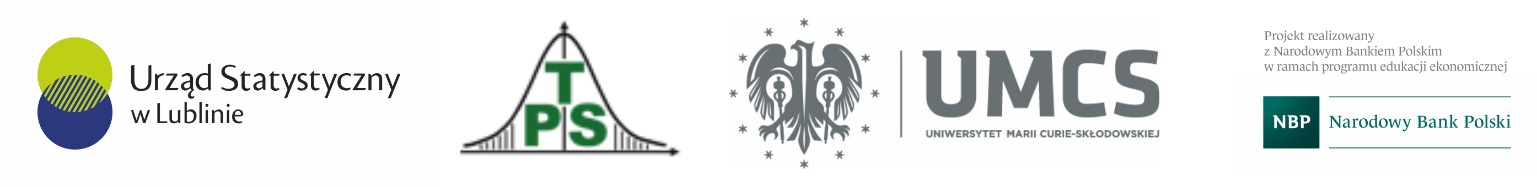 Załącznik nr 2 do RegulaminuOświadczenie uczestnika X Konkursu Statystyczno-Demograficznego Sigma Kwadrat Akceptuję i wyrażam zgodę na postanowienia Regulaminu Konkursu.            ..........................................                                                   .…………………………………………………………………………. (data)	 (podpis uczestnika lub w przypadku osoby niepełnoletniej podpis rodzica lub opiekuna prawnego)Zgoda na przetwarzanie danych osobowych i wykorzystanie wizerunkuWyrażam zgodę na przetwarzanie przez Urząd Statystyczny w Lublinie, z siedzibą przy ul. St. Leszczyńskiego 48, 
20-068 Lublin, na zasadach określonych w rozporządzeniu Parlamentu Europejskiego i Rady (UE) 2016/679 z dnia 
27 kwietnia 2016 r. w sprawie ochrony osób fizycznych w związku z przetwarzaniem danych osobowych 
i w sprawie swobodnego przepływu takich danych oraz uchylenia dyrektywy 95/46/WE moich/mojego dziecka* danych osobowych w związku z udziałem w X Konkursie Statystyczno-Demograficznym Sigma Kwadrat i jego promowaniem. Wyrażam zgodę na wykorzystanie wizerunku mojego/mojego dziecka* w celach prowadzenia X Konkursu Statystyczno-Demograficznym Sigma Kwadrat i popularyzacji statystyki publicznej.Jestem świadomy przysługującego mi prawa do kontroli przetwarzania danych, które mnie dotyczą..........................................                                                               .…………………………………………………………………………. (data)	 (podpis uczestnika lub w przypadku osoby niepełnoletniej podpis rodzica lub opiekuna prawnego)*niepotrzebne skreślićImię i nazwisko uczestnikaAdres e-mail KlasaSzkoła …………………………………………………………………………………………………………..w ………………………………………………………………………………………………………